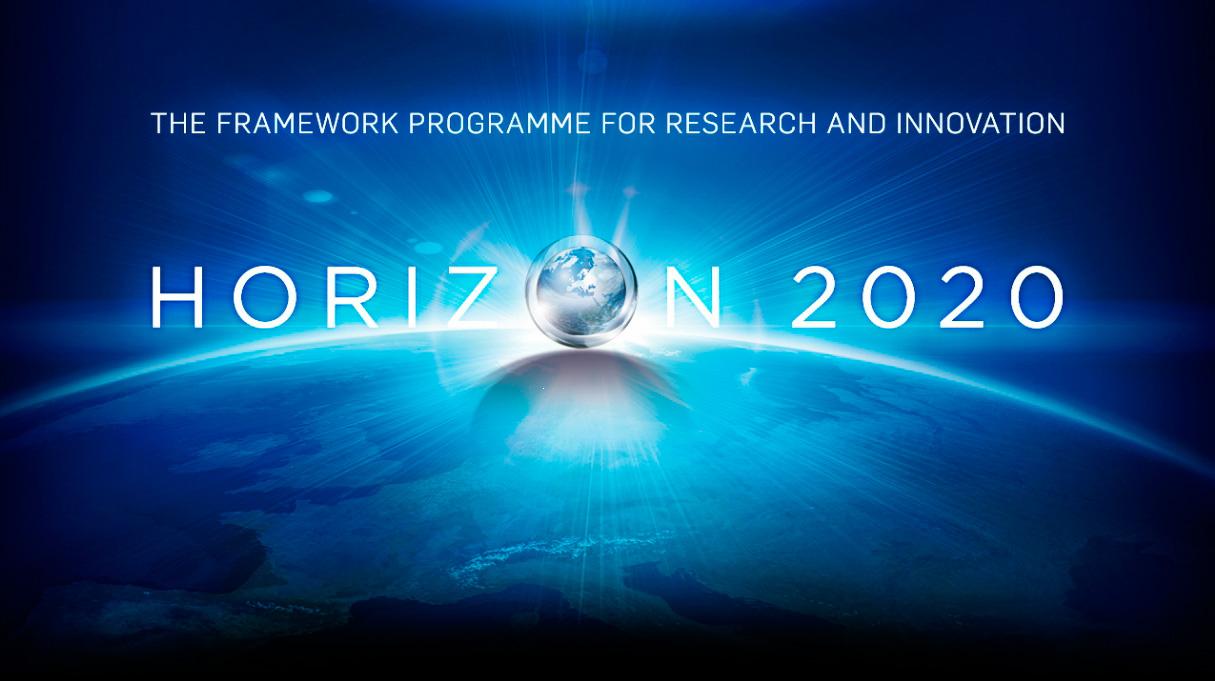 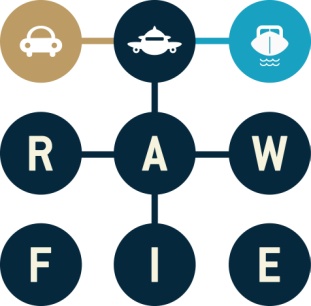 Road-, Air- and Water- based Future Internet ExperimentationName of Responsible person: [person name, organisation] 							e-mail: [Contact email] 												Phone number: [Contact phone number] 										List of participants (in case of a two-partner consortium fill in two rows): Proposal AbstractThis section should provide a maximum of 1000 characters summary of Part B, describing in particular:the relevant features of the proposal;the strengths of the proposal, and its contribution to the objectives of the 1st Open Call of RAWFIE as well as the overall goals of the RAWFIE project;the strengths of the applicant(s).TABLE OF CONTENTSUse this page to present the overall structure of the document.B0. Cost and funding breakdown Complete the table below (one table for each organisation involved in the proposal).Please show figures in euros (not thousands of euros).Organisation Name: (enter organisation name)In row 1, insert your personnel costs for the work involved, differentiating between:RTD activities: Activities directly aimed at addressing a topic of the call. Each topic will deal with a set of functionalities to be supported by the RAWFIE Platform. Proposals should address the definition of open and royalty-free specifications, as well as the development of a reference implementation, of new components (testbeds, robotic devices or software) in the RAWFIE Platform that will cover these functionalities.Other activities: any specific activities not covered by the above mentioned types of activity such as training, coordination, networking and dissemination (including publications). These activities should be specified later in the proposal.Management activities include the maintenance of the Third Party contractual agreement, if it is obligatory, the overall legal, ethical, financial and administrative management including for each of the participants obtaining the certificates on the financial statements or on the methodology, and, any other management activities foreseen in the proposal except coordination of research and technological development activities.In row 2, insert any other direct costs, for example equipment or travel costs. In row 3, calculate the sum of your personnel and other direct costs.In row 4, insert your indirect (overhead) costs.Indirect costs are all those eligible costs which cannot be identified by the participant as being directly attributed to the project but which can be identified and justified by its accounting system as being incurred in direct relationship with the eligible direct costs attributed to the project. You should use a uniform 25% flat-rate of your eligible direct costs (row 3 of the table).In row 5, calculate the sum of your direct and indirect costs.In row 6, insert your requested EC contributionRTD activities: you may request up to 100% of the total cost figure. Other, Management: you may request up to 100% fundingIn case of more than 1 organization in your proposal, please fill in the following table with total costs for the whole consortium. Costs for the whole consortium:Note: If you are successful in the evaluation, your final costs and funding estimates will also be subject to legal and financial verification by the Commission servicesB1. Proposed Plan B1.1. Objectives and approachMake sure that the proposal addresses exactly one of the three topics of the call [Testbed/UxVs’/Software enhancements].Describe in detail how you propose to address the objectives of the targeted topic of the RAWFIE Open Call. It is suggested that you provide a concrete description of the proposed approach and the exact means that will be used to fulfil the project needs related to the addressed topic.For each of these objectives, please specify if you plan to rely your work on an existing technology/product.B1.2. Progress beyond the state of the artDescribe how you proposed approach compares with, and represents a step beyond, the state of the art.B1.3. Methodology and associated work planA detailed work plan should be presented, broken down into work packages (WPs). Please present your plans as follows:i)	Describe the overall strategy of the work plan ii)	Describe how this plan will be executed along the project duration. iii)	Provide a detailed work description broken down into WPs:WP list (please use table 1.2a);Description of WPs target to dissemination, take up of RAWFIE results and networking (therefore classified as Other).   Please use description form provided in Table 1.2b.Description of RTD WPs if any. Please use description form provided in Table 1.2b.Description of a Management WP describing how you plan to carry out overall management of activities. Note that technical coordination of RTD activities are not considered as Management.iv) Provide a graphical presentation of the Work Packages showing their interdependencies (Pert diagram or similar)Note: The number of work packages used must be appropriate to the complexity of the work. The planning should be sufficiently detailed to justify the proposed effort and allow progress monitoring by the RAWFIE project coordinator.Very important note: Your project should plan to start beginning of May, 2016 and last for 32 months.Table 1.2a:	Template - Work package listWork package list Table 1.2b:	Template –Work package description Detailed allocation of effort (person months) - B2. Implementation B2.1. ParticipantsPer participant, provide:a brief description of the organisation(s), the previous experience relevant to the tasks the participant will undertake in the project. a short profile of the main individuals per organisation who will be undertaking the work.B2.2. Resources to be committedDescribe how the totality of the necessary resources will be mobilised, including any resources that will complement the EC contribution. Show how the resources will be integrated in a coherent way, and show how your overall financial plan for the action is adequate.Please identify any major non-personnel direct costs and explain why they are necessary for the activity you propose.B3. ImpactB3.1. Expected impactDescribe how your activity will contribute towards a higher impact of the RAWFIE project. Mention the steps that will be needed to bring about these impacts. Mention any assumptions and external factors that may determine whether the impacts will be achieved.B3.2. Evaluation of project results, and management of intellectual propertyDescribe the KPIs you propose for evaluating achievement of results. If appropriate, describe your plans for the management of knowledge (intellectual property) generated in the course of the action (e.g., RTD activities covered).  B4. Ethical issuesDescribe any ethical issues that may arise in the action, filling the following formPROPOSAL PART BPROPOSAL PART BResponse to the 1st Open Call of the RAWFIE ProjectCall Identifier: RAWFIE-INFRASTRUCTURE-2016Response to the 1st Open Call of the RAWFIE ProjectCall Identifier: RAWFIE-INFRASTRUCTURE-2016Proposal Title:Proposal Acronym:Addressed activity (exactly one):Participant no.*Participant organisation nameParticipant short nameCountry1 (Participant)RTDOtherManagementTotal1. Personnel costs2. Other direct costs3. Total direct costs (Sum of row 1 and 2)4. Indirect costs5. Total costs          
(Sum of row 3 and 4)6. Requested EC contributionRTDOtherManagementTotal1. Personnel costs2. Other direct costs3. Total direct costs (Sum of row 1 and 2)4. Indirect costs5. Total costs          
(Sum of row 3 and 4)6. Requested EC contributionWork package
NoWork package titleType of activityPerson-monthsStart
monthEnd
month8TOTALWork package number:WP<x>Start date or starting event:Start date or starting event:Start date or starting event:M<x>End:M<y>Work package title:<WP name><WP name><WP name><WP name><WP name><WP name><WP name>Activity type:<WP type> (RTD / OTHER / MGT)<WP type> (RTD / OTHER / MGT)<WP type> (RTD / OTHER / MGT)<WP type> (RTD / OTHER / MGT)<WP type> (RTD / OTHER / MGT)<WP type> (RTD / OTHER / MGT)<WP type> (RTD / OTHER / MGT)Participant Number:112Participant Short Name:<partner-1><partner-1><partner-2>Objectives:Description of Work:Task <x>.1: <title of task>Task <x>.2: <title of task>…Task <x>.n: <title of task>Deliverables:Following there is a list of deliverables and delivery dates for this WP. Deliverables follow numbering D.<i>.<j>.<n> where <i> designates the WP, <j> designates the deliverable within that WP and <n> identifies the release of the deliverable. Documents are tagged as (R) in “Nature” column, software for experimentation is tagged as (P) , hardware (e.g., robotic devices) is tagged as (H), and facilities are marked as (F) in the same column. Tasks<partner-1><partner-2>Total<Task 1><Task 2>…<Task n>YESNOPAGEInformed ConsentDoes the proposal involve children? Does the proposal involve patients or persons not able to give consent?Does the proposal involve adult healthy volunteers?Does the proposal involve Human Genetic Material?Does the proposal involve Human biological samples?Does the proposal involve Human data collection?Research on Human embryo/foetusDoes the proposal involve Human Embryos?Does the proposal involve Human Foetal Tissue / Cells?Does the proposal involve Human Embryonic Stem Cells?PrivacyDoes the proposal involve processing of genetic information or personal data (e.g. health, sexual lifestyle, ethnicity, political opinion, religious or philosophical conviction)Does the proposal involve tracking the location or observation of people?Research on AnimalsDoes the proposal involve research on animals?Are those animals transgenic small laboratory animals?Are those animals transgenic farm animals?Are those animals cloned farm animals?Are those animals non-human primates? Research Involving Developing CountriesUse of local resources (genetic, animal, plant etc)Impact on local communityDual Use Research having direct military application Research having the potential for terrorist abuseICT ImplantsDoes the proposal involve clinical trials of ICT implants? I CONFIRM THAT NONE OF THE ABOVE ISSUES APPLY TO MY PROPOSAL